«Управляющая жилищная компания «Адом»Общество с ограниченной ответственностьюИНН 6671177977Юридический адрес: 620144, Свердловская область, г. Екатеринбург, ул. Серова, 47Фактический адрес:  620144, Свердловская область, г. Екатеринбург, ул. Циолковского, 30Наименование банка: Уральский Банк ПАО «Сбербанк», г. Екатеринбург  БИК 046577674Расчетный счёт: 407 028 106 165 400 426 76Корреспондентский счёт: 301 018 105 000 000 006 74http://new.uk-adom.ru/ +7 (343) 297-60-23  АВАРИЙНО-ДИСПЕТЧЕРСКАЯ  СЛУЖБА +7 (343) 318-28-31 «01» июня 2022 года                                                                                                                      г. ЕкатеринбургАктосмотра сетей холодного и горячего водоснабжения, относящихся к общему имуществу многоквартирного жилого дома № 8 по ул. Союзная в г. ЕкатеринбургеПо результатам проведения осмотров и работ в порядке текущей эксплуатации на внутридомовых сетях холодного и горячего водоснабжения по адресу: ул. Союзная, д. 8, в период с 13 января 2020 года по 01 июня 2022 года была произведена оценка технического состояния сетей холодного и горячего водоснабжения.В настоящий момент установлено следующее:По результатам выполняемых работ в части квартир многоквартирного жилого дома, обнаружено наличие проникающей коррозии резьбовых и сварных соединений на стальных отводах от стояков холодного водоснабжения;Наблюдается выход из строя части запорной арматуры стояков водоснабжения в помещениях техподполья и чердака, которое характеризуется износом уплотнительных колец в виде царапин и борозд нанесенными скопившимися в системах оксидом железа и солевыми отложениями, а также износ и коррозия запорных элементов в конструкции запорной арматуры;На разводящих и магистральных трубопроводах водоснабжения в помещениях техподполья и чердака отмечается проникающая и сквозная коррозия сварных швов, резьбовых соединений. Определено визуально при ежегодном обслуживании теплообменника горячего водоснабжения, при ремонте сгонных соединений стояков водоснабжения, при осмотре срезок участков трубопроводов в плоскости реза;Наличие сквозной коррозии также подтверждается наличием установленных хомутов (бандажей) на магистральных сетях в помещениях техподполья трубопровода горячего водоснабжения;В виду старения клеевого слоя, происходит отслоение тепловой изоляции с поверхностей трубопроводов водоснабжения, что влечет за собой отпотевание трубопроводов под слоем теплоизоляции и ускоряет коррозионные процессы проникающей коррозии со стороны наружной поверхности трубопроводов и заводских электросварных швов труб.Согласно правилам обследования и мониторинга технического состояния зданий и сооружений, а также правилам оценки физического износа жилых зданий установлено следующее:Значения сужения трубопроводов коррозионными отложениями составляет более 10%, что превышает допустимые значения, согласно п. 5.4. правил обследования и мониторинга технического состояния зданий и сооружений. Наличие большого скопления коррозионных отложений было обнаружено при выполнении работ по замене аварийной запорной арматуры стояков водоснабжения и сгонных соединений трубопроводов на чердаке и техподполье, при проведении работ по ежемесячному техническому обслуживанию автоматики управления температурным режимом в системе горячего водоснабжения закрытого контура летом 2020 года, при обслуживании оборудования общедомового узла коммерческого учета тепловой энергии в части летнего горячего водоснабжения в зимний период 2020-2021 г.г.;Физический износ систем водоснабжения, выполненных из трубопроводов черных сталей, латунной и чугунной запорной арматуры находится в пределах от 60% до 80% согласно п. 1.7. правил оценки физического износа жилых зданий;Согласно нормам ВСН 58-88(р): «Положение об организации и проведении реконструкции, ремонта и технического обслуживания зданий, объектов коммунального и социально-культурного назначения», приложение 3, рекомендуемое: «Минимальная продолжительность эффективной эксплуатации элементов зданий и объектов. Продолжительность эксплуатации до капитального ремонта (замены)»: для закрытых систем теплоснабжения установлен срок эффективной эксплуатации трубопроводов горячего водоснабжения – 10 лет. Многоквартирный жилой дом по ул. ул. Союзная, д. 8, сдан в эксплуатацию в 2012 году;Гарантийный срок эксплуатации заводом – изготовителем запорной арматуры (краны шаровые) составляет 7 лет, клиновых задвижек в помещении насосной и ИТП – не менее 5-ти лет.Принимая во внимание вышеизложенное, и учитывая, что физический износ общедомовых сетей водоснабжения в многоквартирном жилом доме достиг предельно-допустимых показателей, и не может обеспечить безопасность жизни и здоровья граждан, а также сохранность имущества физических или юридических лиц, ООО «УЖК«Адом» приходит к следующему выводу:Признать общее техническое состояние общедомовых сетей холодного и горячего водоснабжения неудовлетворительным. Трубопроводы и запорная арматура сетей водоснабжения требуют капитального ремонта. При дальнейшей эксплуатации таких сетей существует реальная угроза причинения вреда жизни, здоровью и имуществу граждан, а также имуществу юридических лиц.При производстве работ по оценке технического состояния трубопроводов, была произведена фото-фиксация некоторых участков, деталей и узлов трубопроводов, а также запорной арматуры.Приложения: фотографии.Главный инженер _______________ Рябков К. А.Слесарь – сантехник ______________ Игнатов А. В.Управляющая ________________________________.Исполнительный директор _________________Кочнев А. М.Фото к акту оценки состояния трубопроводов. Скопление соляных и коррозионных пробок в трубопроводах ГВС: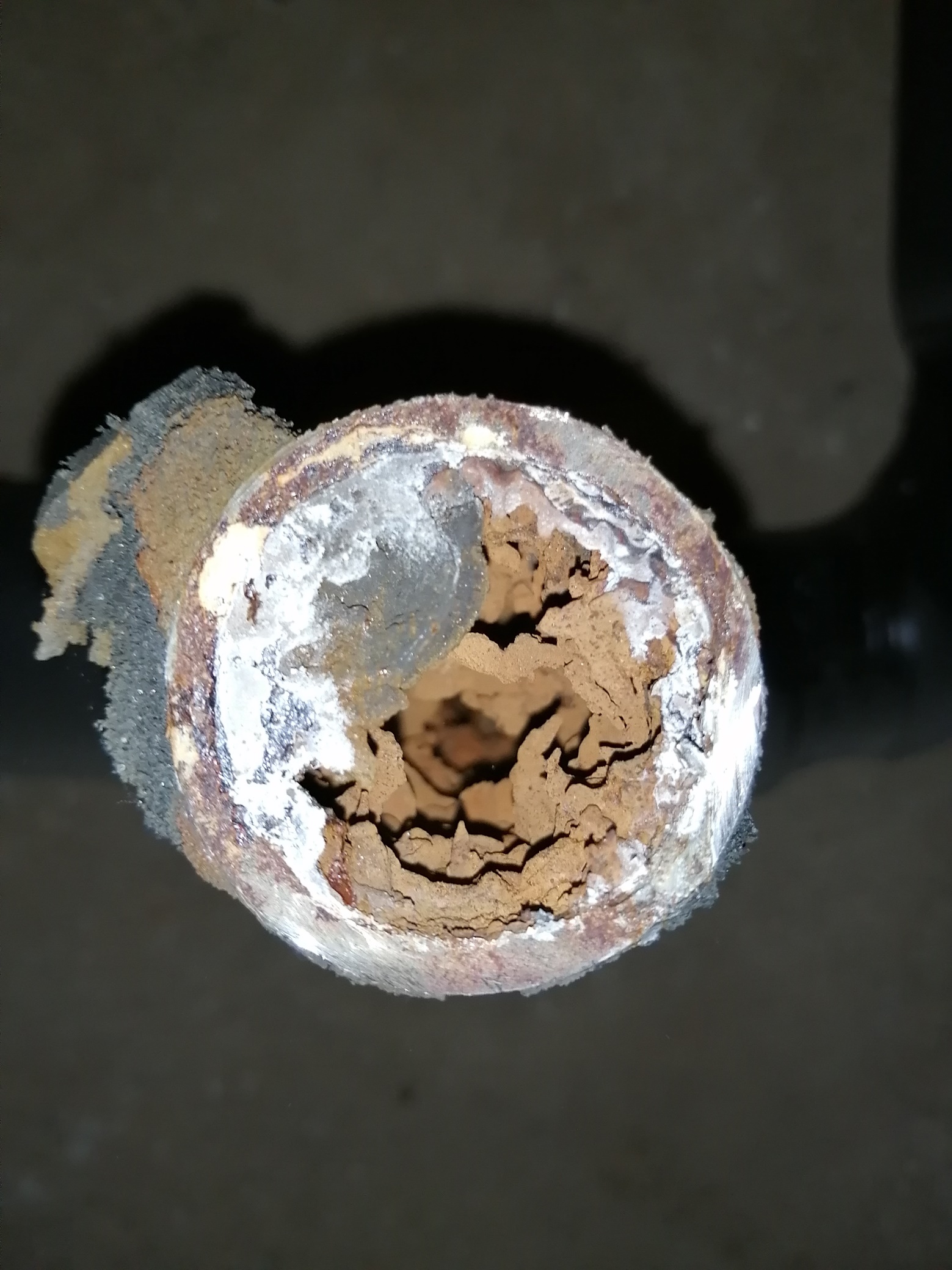 Фото к акту оценки состояния трубопроводов Проникающая и сквозная коррозия сгонных соединений стояков водоснабжения: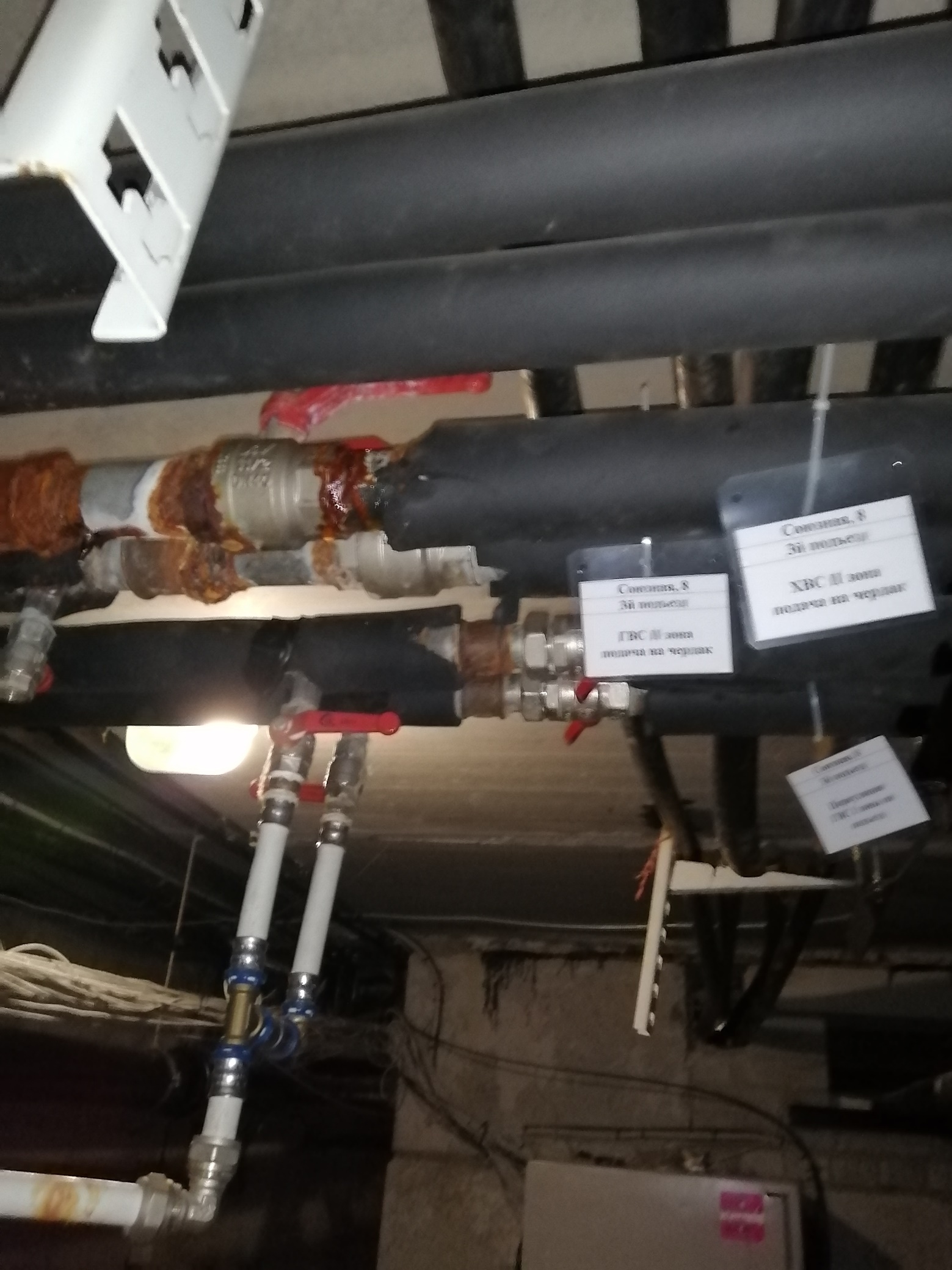 Фото к акту оценки состояния трубопроводов Проникающая и сквозная коррозия сгонных соединений стояков водоснабжения: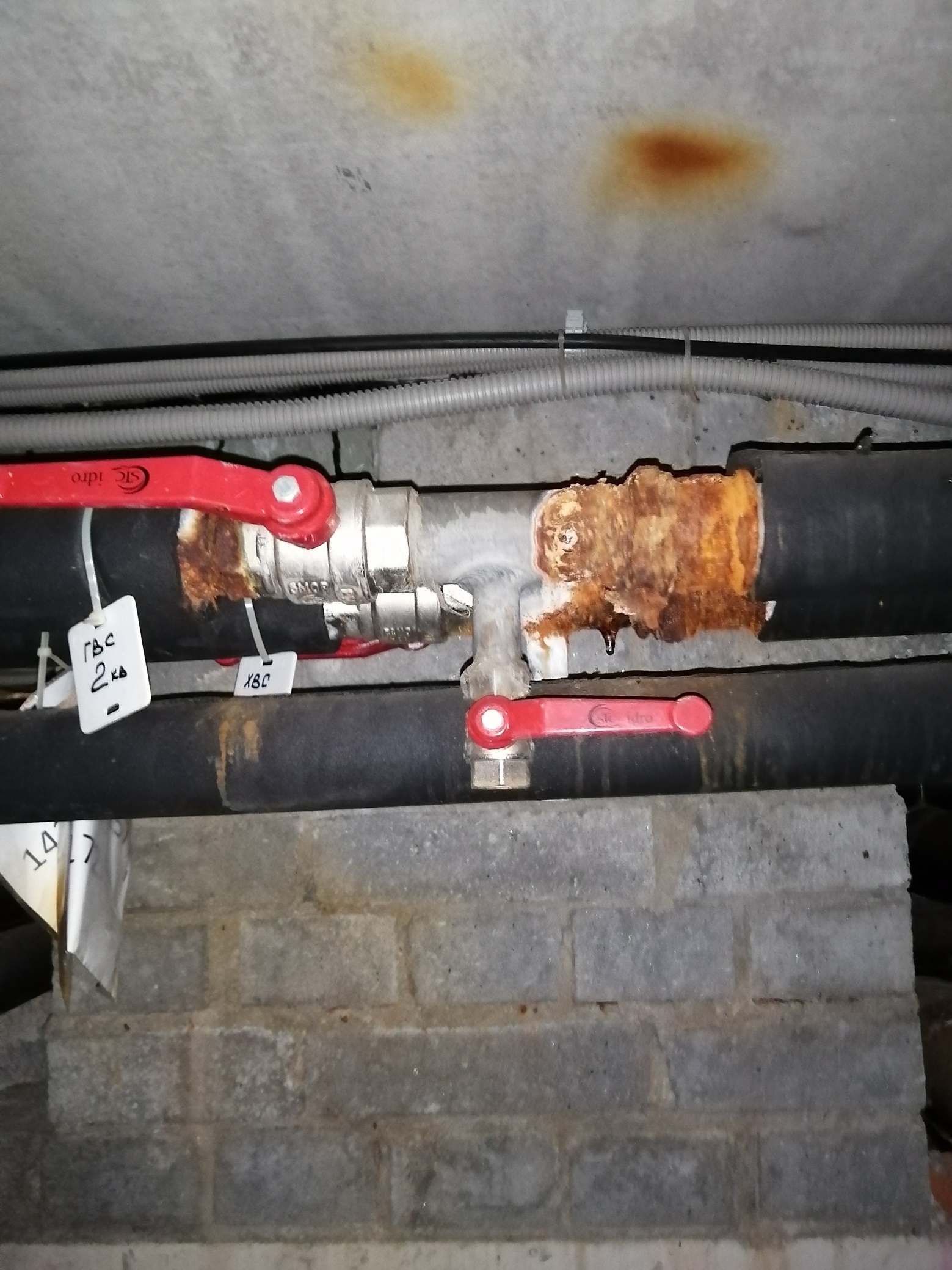 Фото к акту оценки состояния трубопроводов.Проникающая коррозия трубопроводов ГВС под тепловой изоляцией: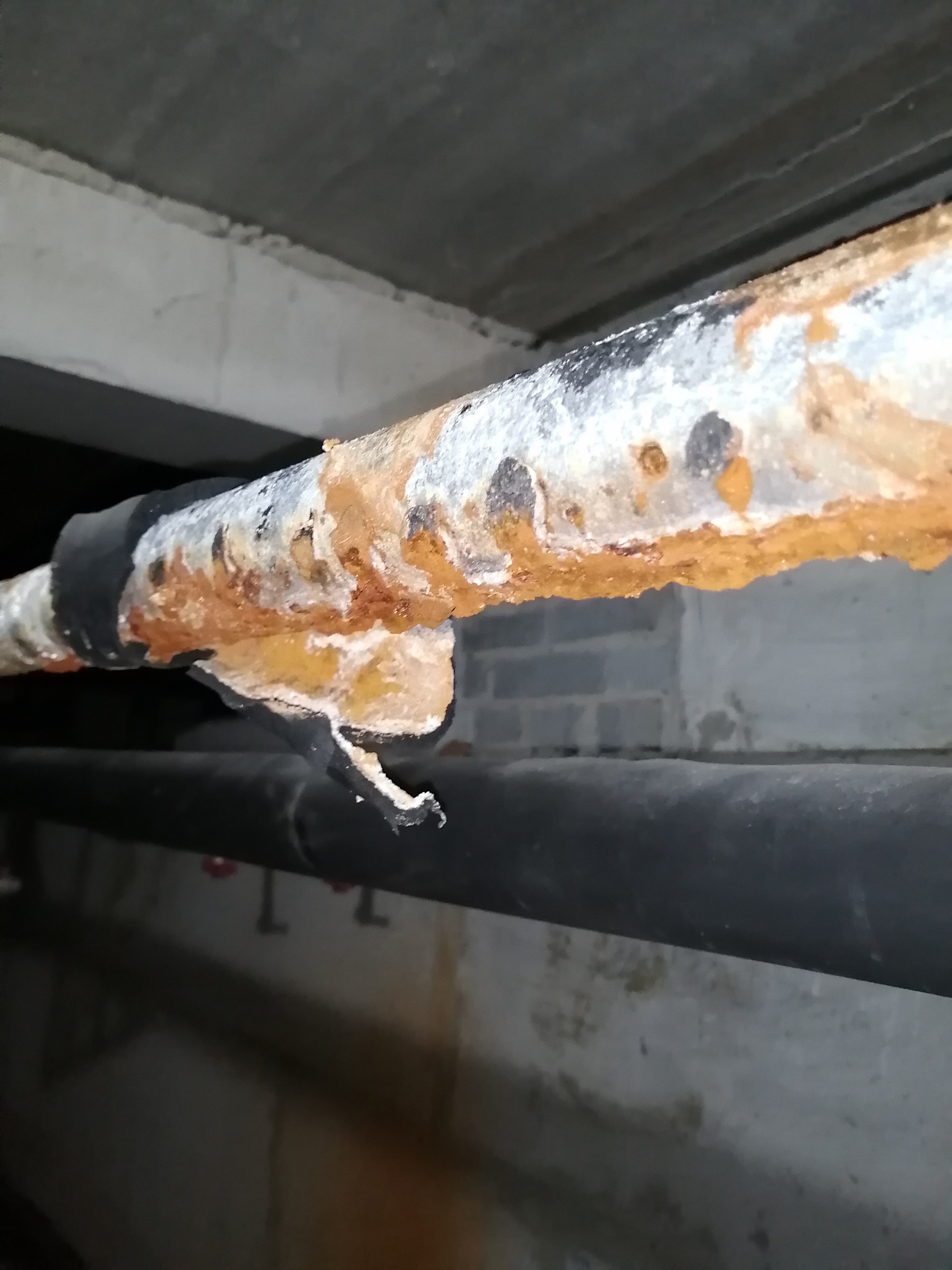 Фото к акту оценки состояния трубопроводов Проникающая коррозия трубопроводов ГВС под тепловой изоляцией: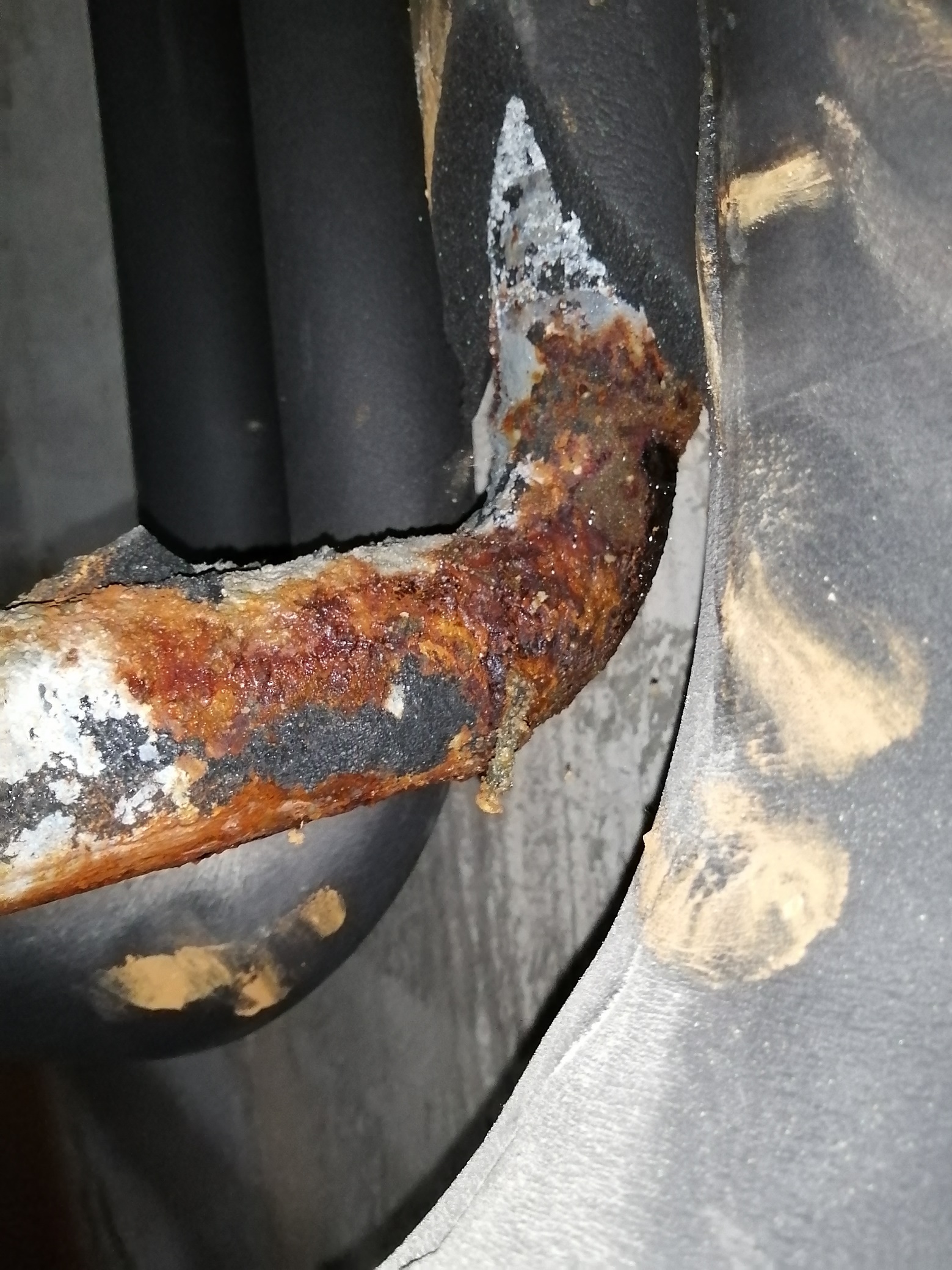 Фото к акту оценки состояния трубопроводов от Сквозная коррозия трубопровода ГВС, установлены бандажи: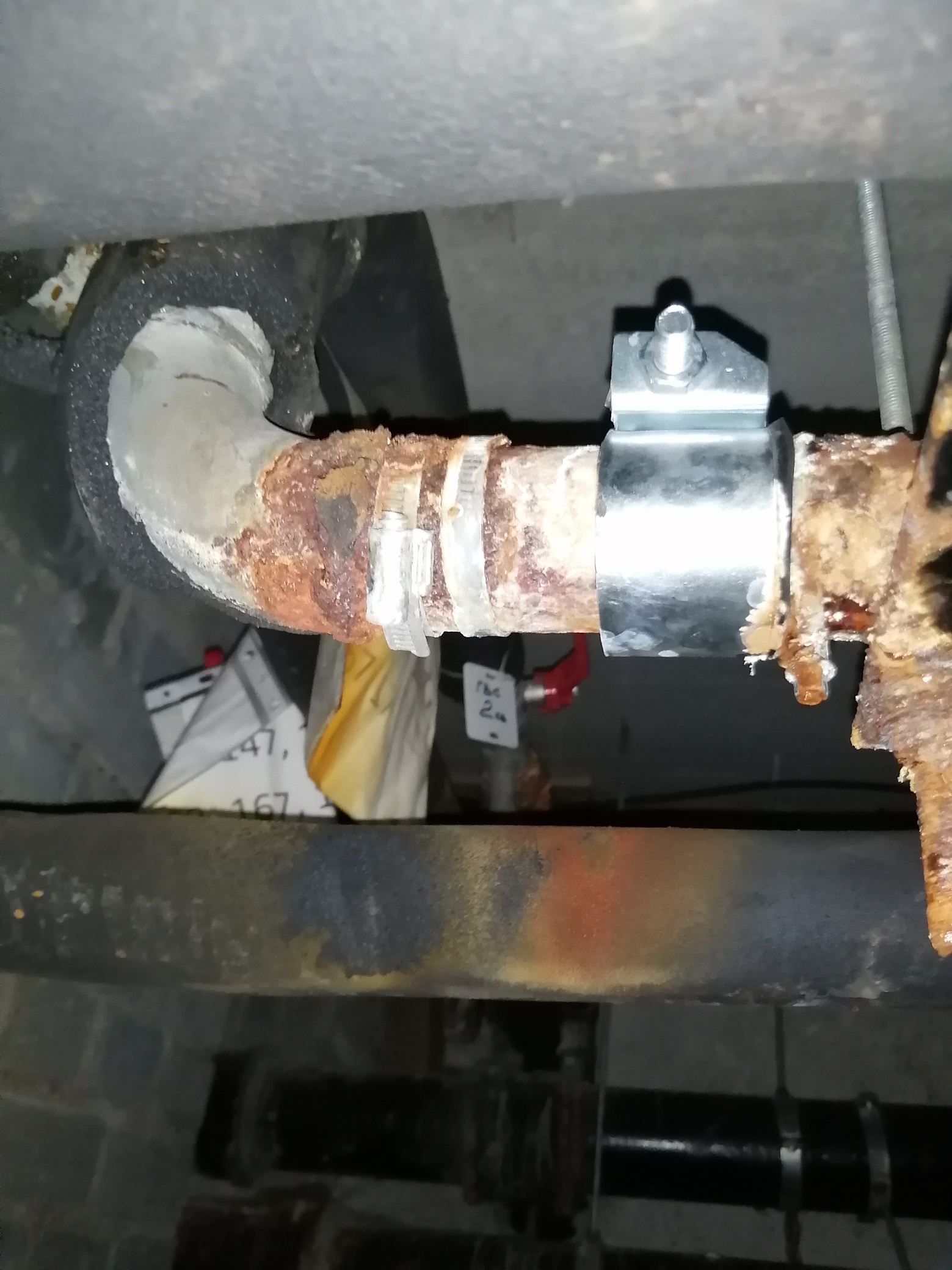 Фото к акту оценки состояния трубопроводов Бандажи на трубопроводах ГВС: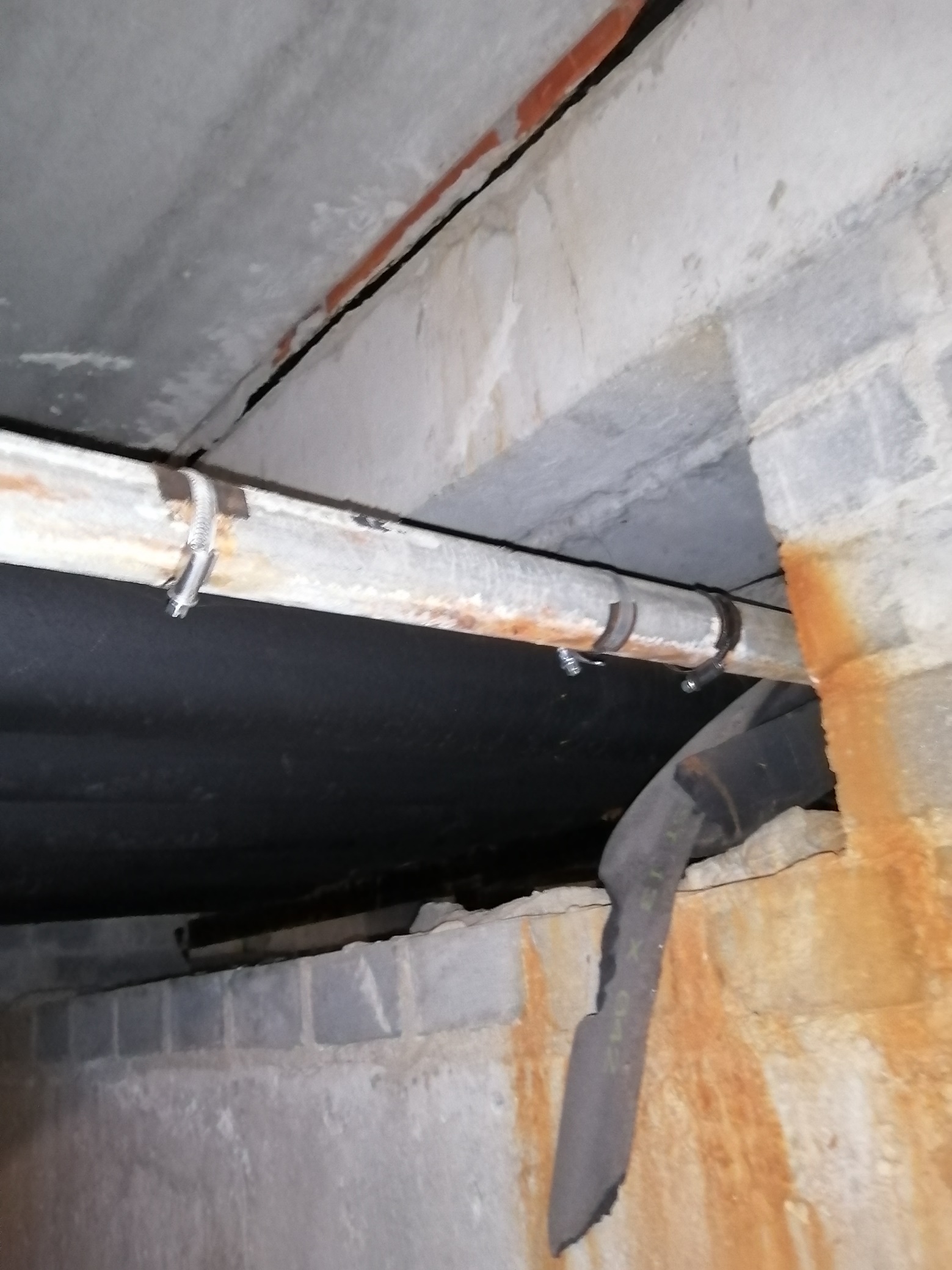 Фото к акту оценки состояния трубопроводов.Бандажи на трубопроводах ГВС: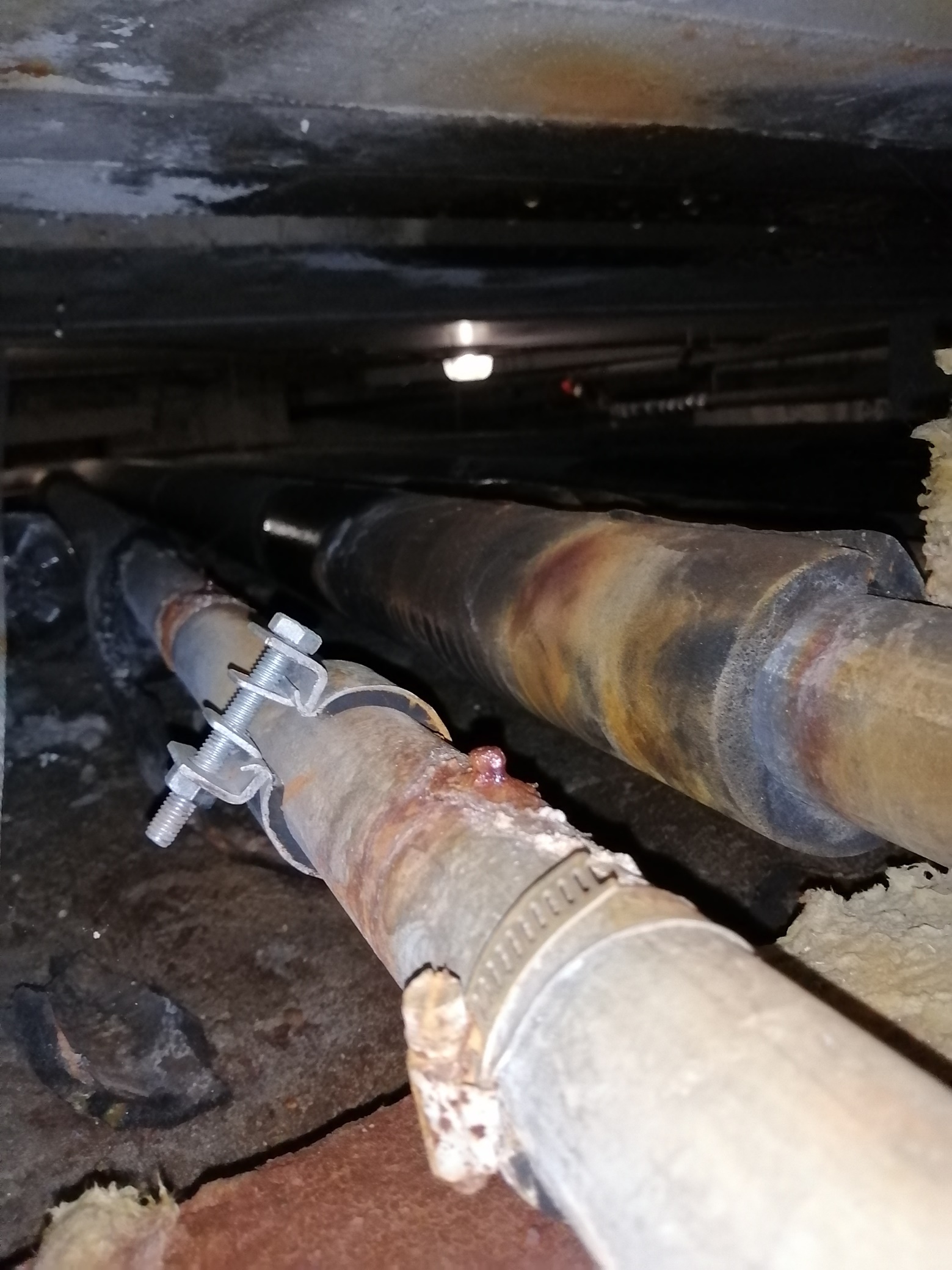 Фото к акту оценки состояния трубопроводов  Износ фторопластовых уплотнительных колец запорной арматуры: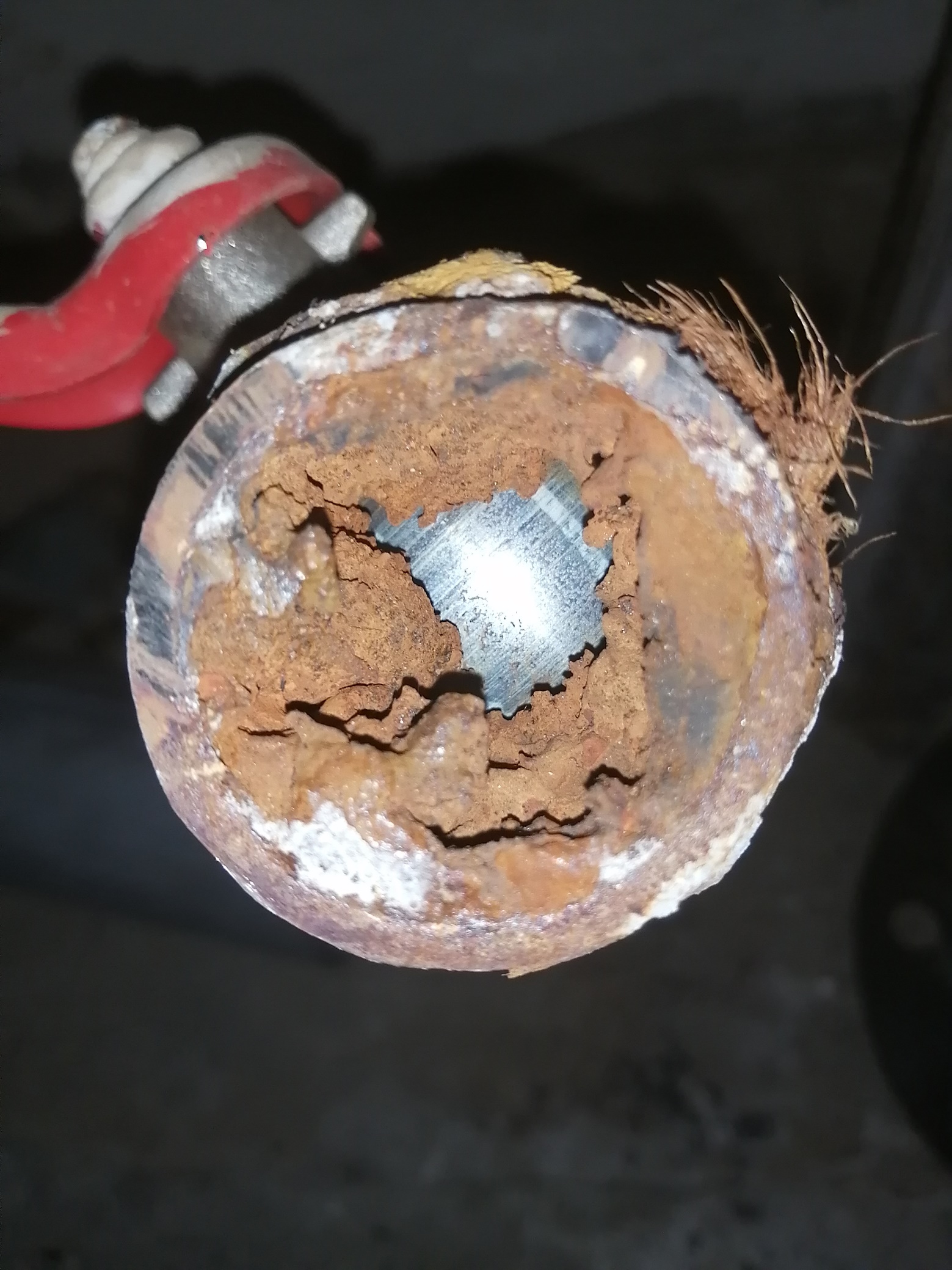 Фото к акту оценки состояния трубопроводов.Скопление накипно-коррозионных отложений в трубопроводе ГВС, около запорной арматуры на стояк: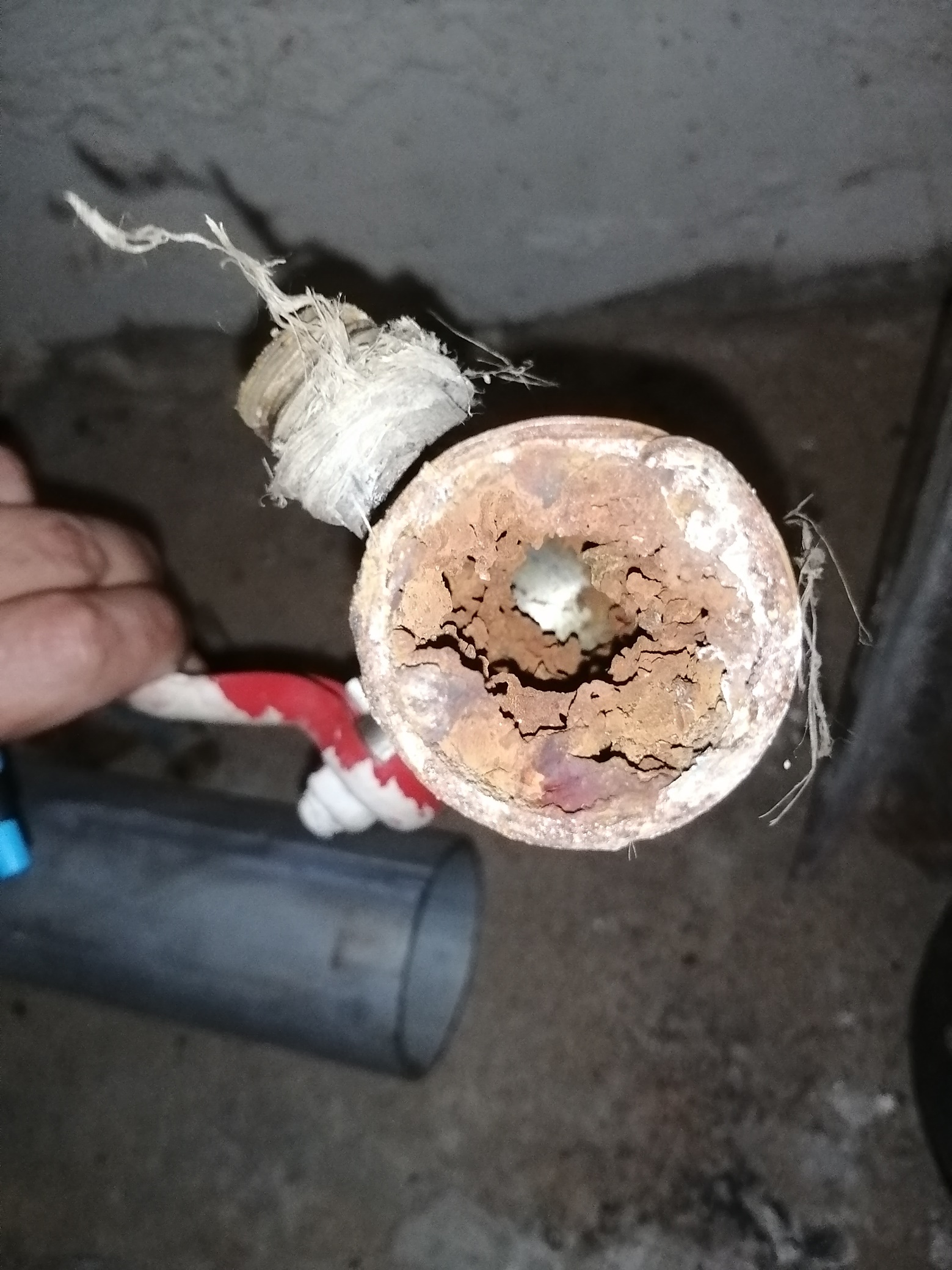 Фото к акту оценки состояния трубопроводов Сгон поврежденный коррозией и активными солями после демонтажа с аварийного участка: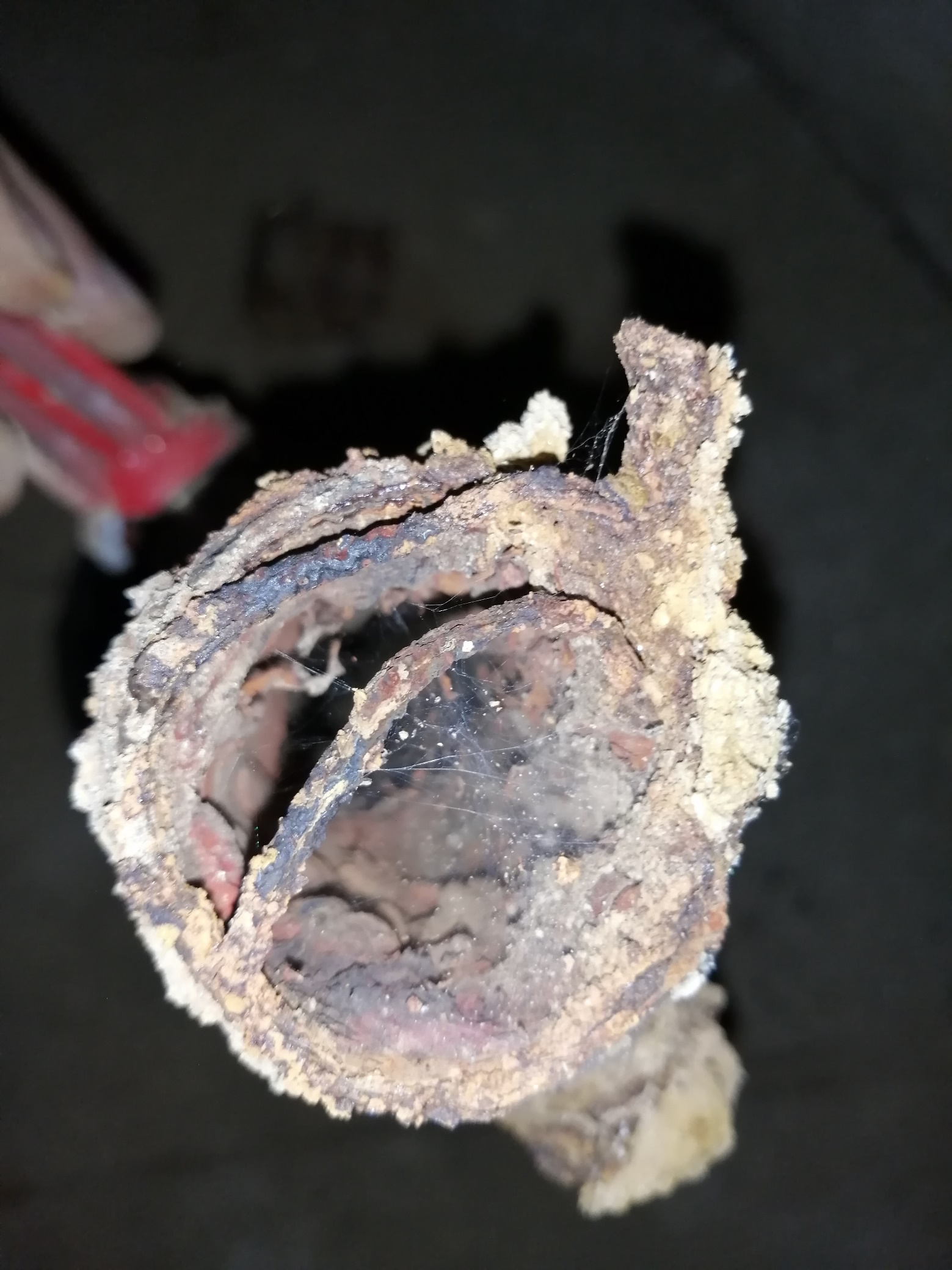 Фото к акту оценки состояния трубопроводов Качество новых деталей сгонных соединений спустя 3 месяца эксплуатации: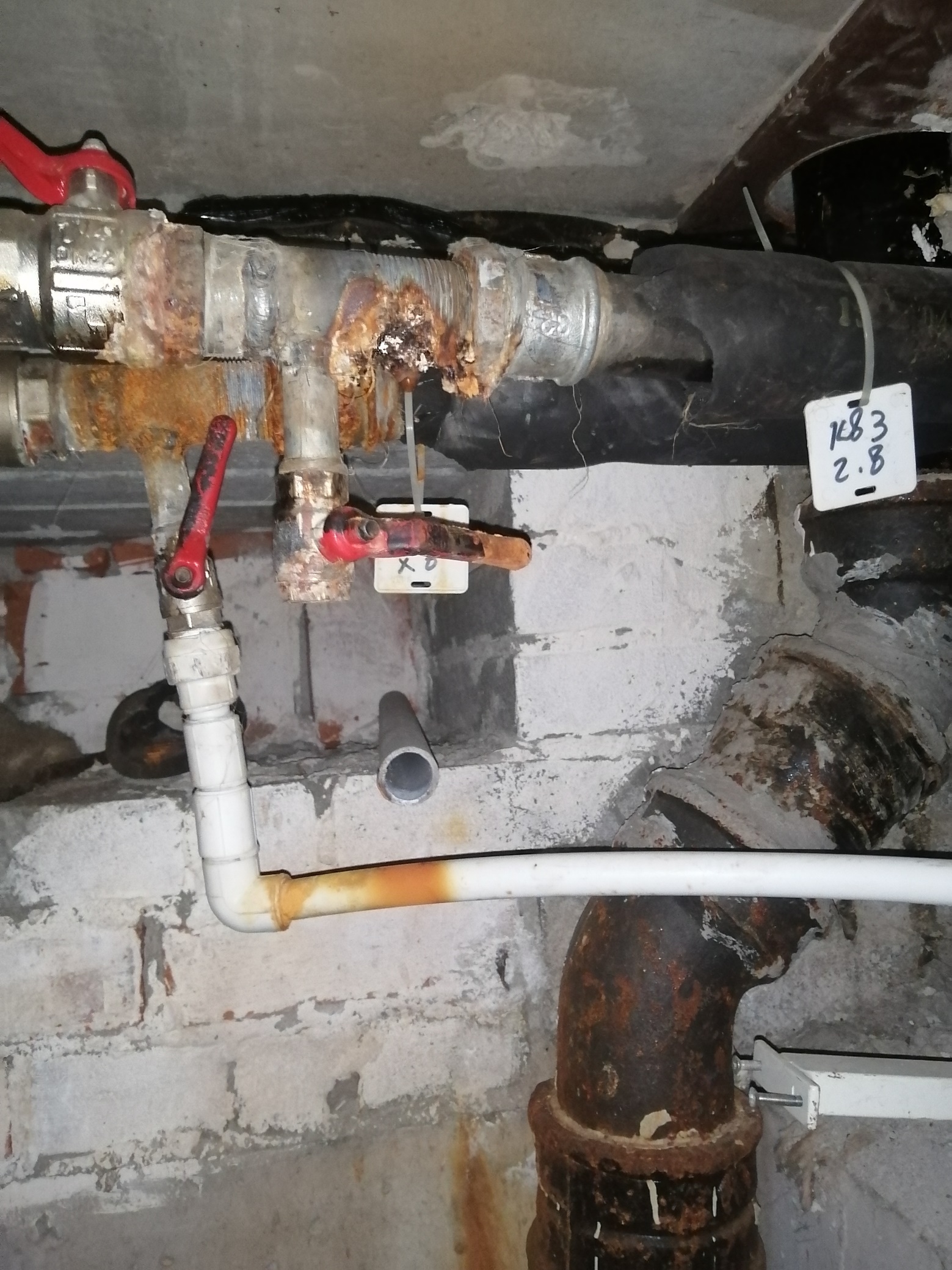 Фото к акту оценки состояния трубопроводов Скопление солей и оксида железа внутри трубопроводов ГВС: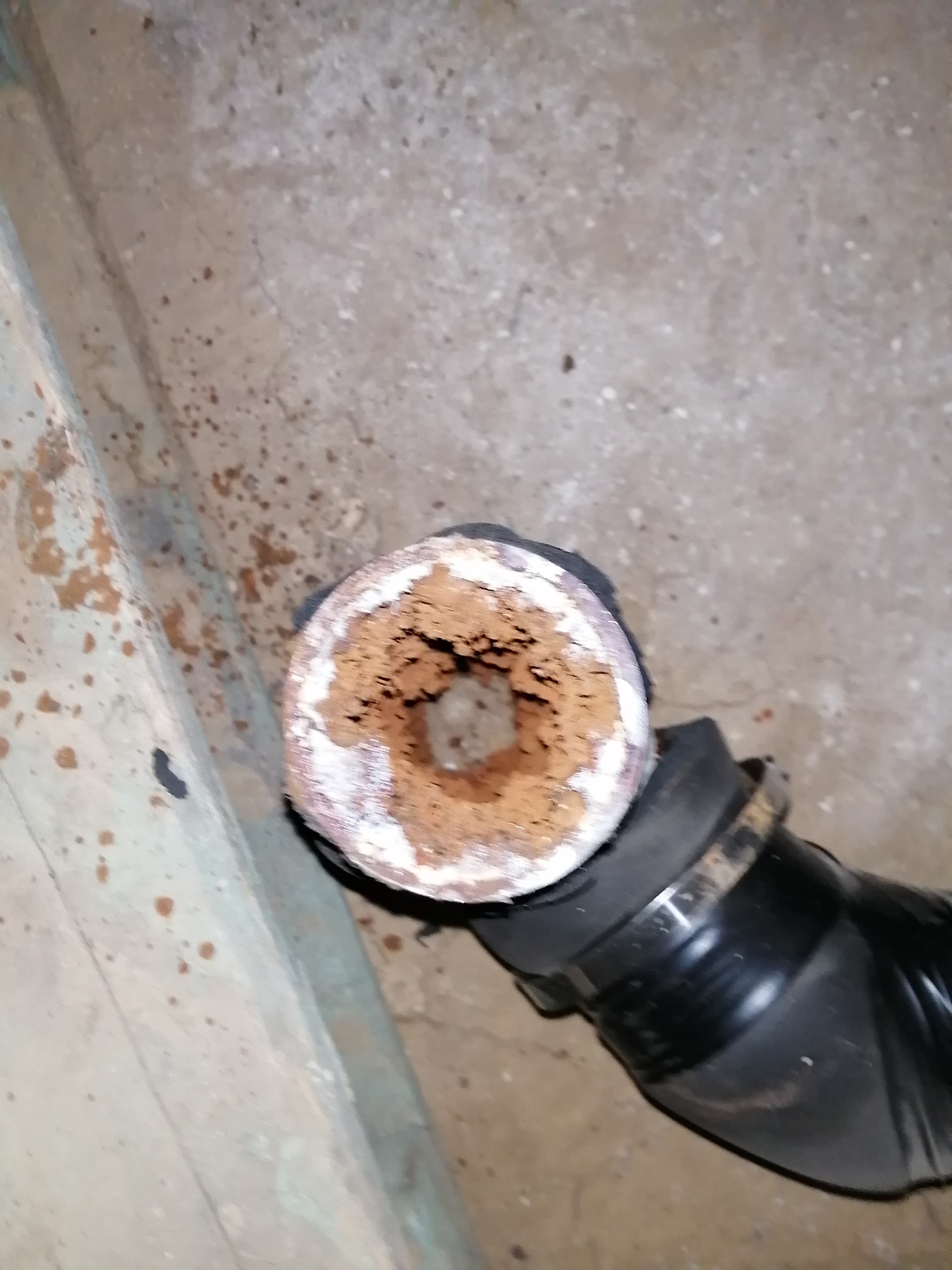 Фото к акту оценки состояния трубопроводов На срезе: проникающая коррозия стенок трубы, образовывающая свищи: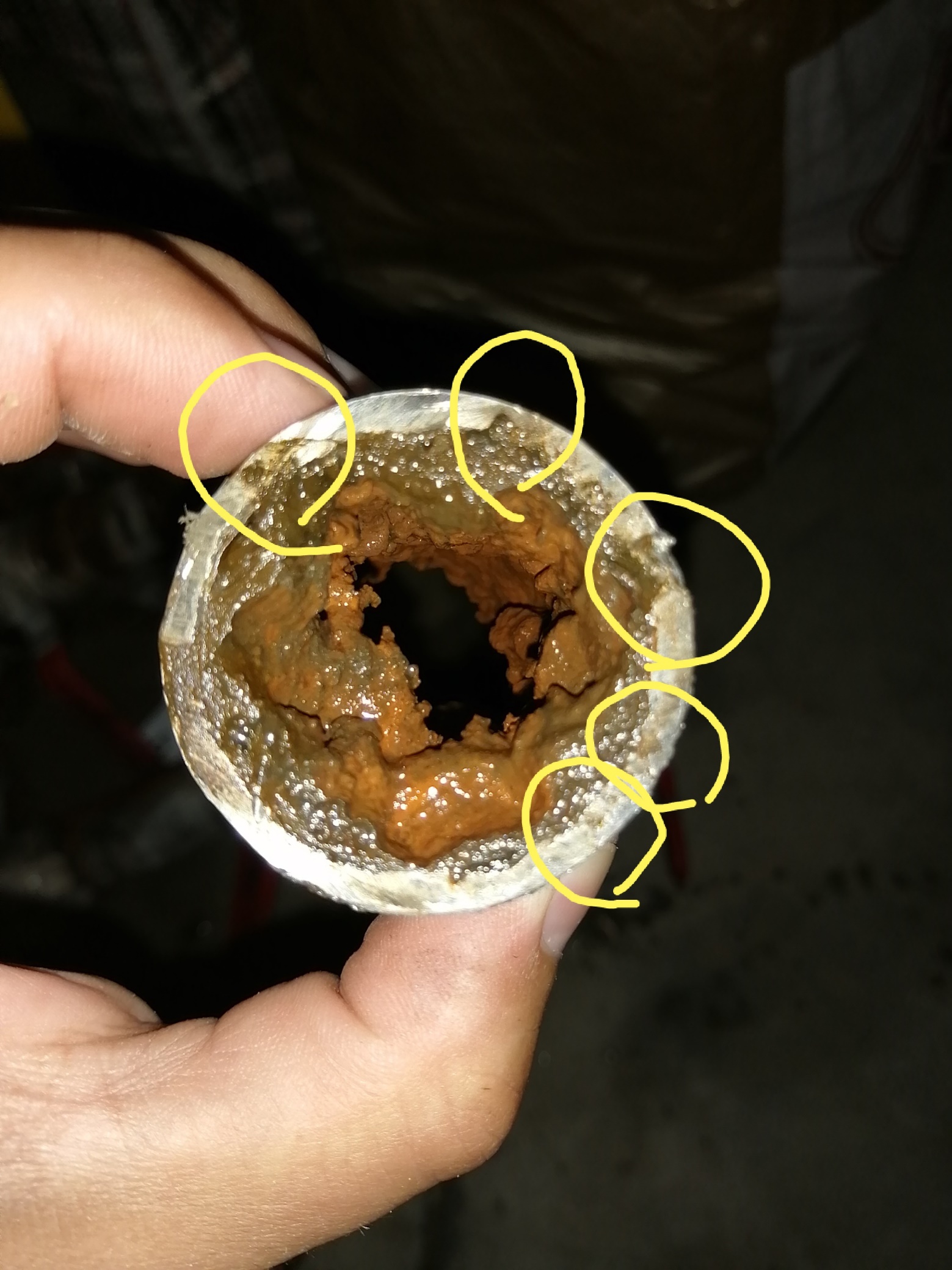 Фото к акту оценки состояния трубопроводов.Удалено сгонное соединение, заменена на новую запорная арматура на стояк: 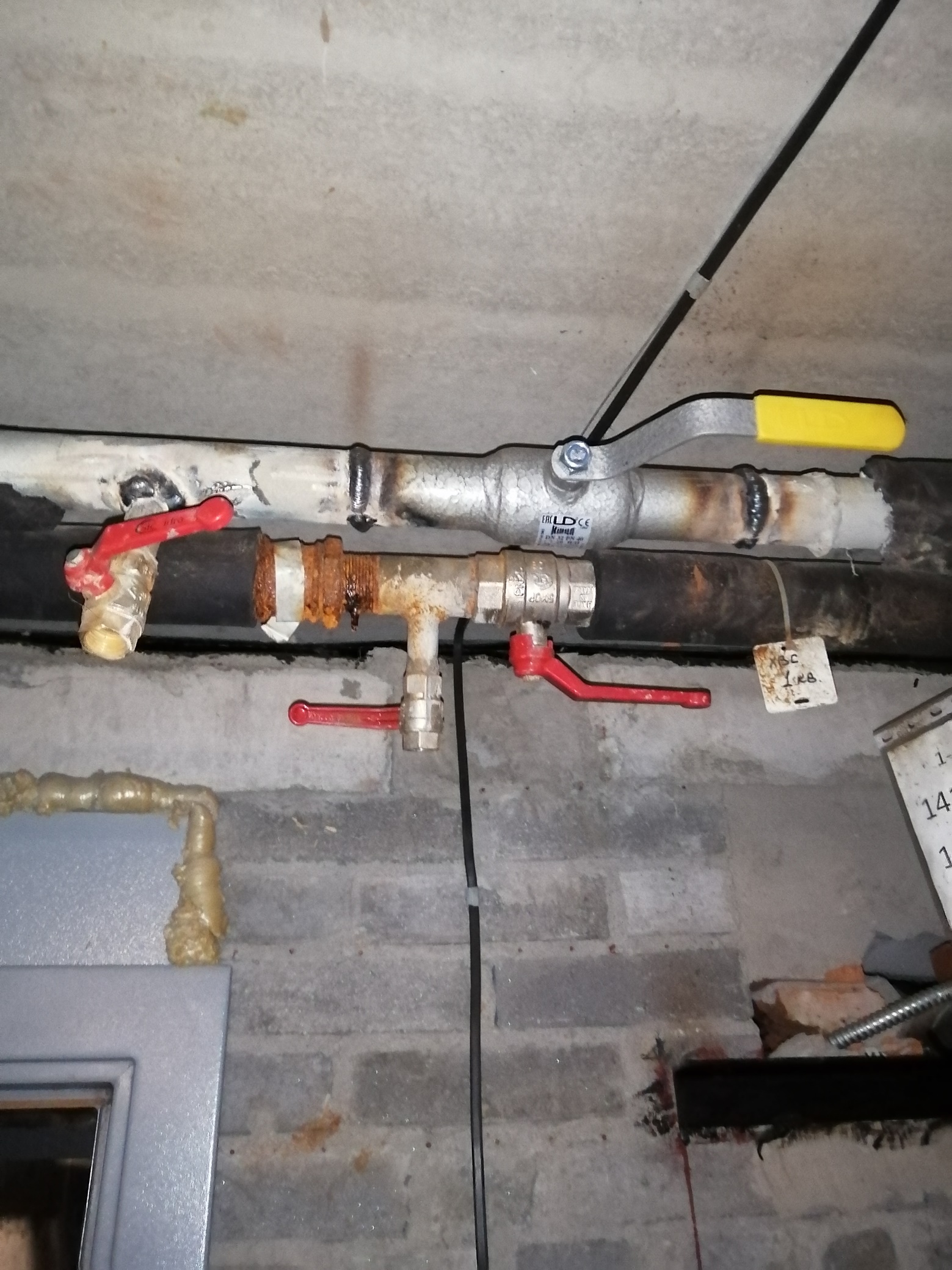 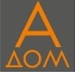 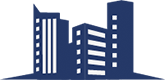 